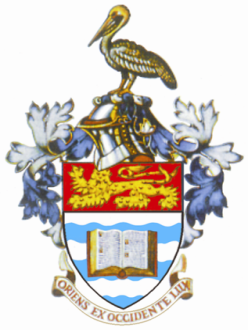 THE UNIVERSITY OF THE WEST INDIESST. AUGUSTINE, , THE CENTRE FOR EXCELLENCE IN TEACHING AND LEARNINGOFFICE OF THE DEPUTY PRINCIPALTelephone: (868) 662-2002 Ext. 82214, 82611 or 224-3736  Fax: (868) 662-0558e-mail: cetl@sta.uwi.eduMEMORANDUMTO:      	Dr. Camille HugginsLecturerFaculty of Social SciencesFROM:	Dr. Margo Burns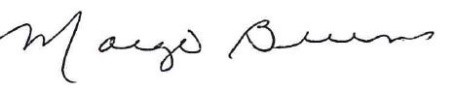 		Director, CETLDATE:		08 May 2019SUBJECT:	 SOWK XXXX : Practice and Treatment of Forensic PopulationsCongratulations on completing your course outline SOWK XXXX : Practice and Treatment of Forensic Populations.  Your course now meets the University’s Course Outline Standards. The approved course outcomes which are aligned to your course assessments are: 1. Summarize the role of an advocate and counsellor working with forensic populations 2. Identify forensic populations 3. Explore theoretical approaches to working with forensic populations. 4.  Apply various assessment tools when working with forensic populations 5. Demonstrate skills to practice treatment models. 6. Create a treatment plan based on a forensic population 7.Show-case understanding of group treatment modalities in working with forensic populations. 8.  Explore innovative treatment modalities associated with international forensic   populations.Your course is now ready to submit to AQAC through your Faculty Board, which is the next step in the course outline approval process.  Please ensure that you submit the approved the course outline along with the related documentation including letters from the library and the Bursar’s office as appropriate.  